PAŃSTWOWY FUNDUSZ REHABILITACJI OSÓB NIEPEŁNOSPRAWNYCHSPRAWOZDANIE KOŃCOWE Część 1: Dane ogólne Część 2: Sprawozdanie merytoryczne Opis wykonania badaniaStopień realizacji zakładanego celu badaniaCzy zakładany cel badania został osiągnięty w wymiarze określonym we wniosku?  Tak Nie, dlaczego? ……………………………………………………………………………….Część 3. Sprawozdanie finansoweUwaga! w sprawozdaniu końcowym informacje należy podać narastająco.Informacje ogólneUwagi mogące mieć znaczenie przy ocenie realizacji budżetu badaniaOświadczam, że:od daty zawarcia umowy nie zmienił się status prawny Beneficjenta,wszystkie podane w niniejszym sprawozdaniu informacje są zgodne z aktualnym stanem prawnym i faktycznym,wszystkie kwoty wymienione w zestawieniu kosztów realizacji projektu (załącznik do sprawozdania) zostały faktycznie poniesione; wszelkie płatności publiczno-prawne wynikające z odrębnych przepisów, związane z przedstawionymi w rozliczeniu dowodami księgowymi zostały opłacone,przedstawione w zestawieniu kosztów dowody księgowe zostały sprawdzone pod względem merytorycznym i formalno-rachunkowym,dowody księgowe dokumentujące zdarzenia dotyczące realizacji badania zostały opatrzone następującymi klauzulami:„płatne ze środków PFRON w wysokości... – dot. umowy nr ..., badania pn. ....” – w przypadku kosztów finansowanych w całości lub w części ze środków PFRON,„płatne ze środków stanowiących wkład własny Beneficjenta „sprawdzono pod względem merytorycznym i formalno-rachunkowym”.koszty przedstawione w załączniku do niniejszego sprawozdania nie zostały dofinansowane ze środków PFRON na podstawie innego tytułu ustawy z dnia 27 sierpnia 1997 r. o rehabilitacji zawodowej i społecznej oraz zatrudnianiu osób niepełnosprawnych, w tym również w ramach programów zatwierdzonych przez Radę Nadzorczą PFRON. POUCZENIEBeneficjent zobowiązany jest do złożenia sprawozdania w formie elektronicznej. Do sprawozdania należy załączyć:materiały dokumentujące faktycznie podjęte działania przy realizacji badania, w tym ramową treść prezentacji konferencyjnej wraz z informacją, kiedy i gdzie prezentacja zostanie/została wygłoszona oraz artykuł naukowy napisany na podstawie przeprowadzonych badań,potwierdzenie otrzymania artykułu naukowego od czasopisma, do którego został on przesłany do publikacji,kserokopie przelewów na rachunek bankowy PFRON, dotyczące zwrotu niewykorzystanych przez Beneficjenta środków przekazanych przez PFRON w ramach realizacji umowy, historię rachunku bankowego Beneficjenta, wydzielonego dla środków PFRON w ramach realizacji umowy,informację o przesunięciach kwot pomiędzy poszczególnymi pozycjami budżetu badania, dokonanych zgodnie z postanowieniami paragrafu 9 ust. 1 umowy o dofinansowanie (należy podać, które pozycje budżetu badania zostały zmienione wraz z wysokością kwoty, która została zaoszczędzona i przesunięta),materiały potwierdzające spełnienie obowiązku zawartego w § 8 umowy dokumentujące zamieszczanie widocznej informacji o dofinansowaniu realizacji badania ze środków PFRON, zawierającej wyeksponowane logo PFRON. Zaleca się, aby publikacje dotyczące zrealizowanego badania były przygotowywane zgodnie z zasadami WCAG 2.0,abstrakt artykułu (maks. 250 słów), przeznaczony do ewentualnego upowszechniania przez PFRON,zaświadczenie z biblioteki Wnioskodawcy o przekazaniu książek i materiałów audiowizualnych przez osobę realizującą badanie (zaświadczenie musi zawierać tytuły i autorów przekazywanych materiałów),zestawienie kosztów z realizacji badania będące załącznikiem nr 7 do zasad konkursu „Niepełnosprawność w naukach humanistycznych”. Do sprawozdania nie załącza się poszczególnych dowodów księgowych, które należy przechowywać zgodnie z obowiązującymi przepisami i udostępniać podczas przeprowadzanych czynności kontrolnych.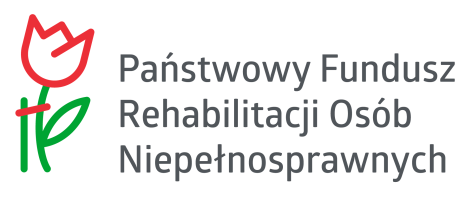 Załącznik nr 6 
do Szczegółowych zasad finansowania badań w konkursie 
„Niepełnosprawność w naukach humanistycznych”INFORMACJE O WNIOSKODAWCY - LIDER BADANIAINFORMACJE O WNIOSKODAWCY - LIDER BADANIAINFORMACJE O WNIOSKODAWCY - LIDER BADANIAPełna nazwa Wnioskodawcy - LideraPełna nazwa Wnioskodawcy - LideraUlicaUlicaNr posesjiNr posesjiMiejscowośćMiejscowośćKod pocztowyKod pocztowyPocztaPocztaGminaGminaPowiatPowiatWojewództwoWojewództwoINFORMACJE O WNIOSKODAWCY - PARTNER BADANIA
należy wypełnić w przypadku składania wniosku wspólnegoINFORMACJE O WNIOSKODAWCY - PARTNER BADANIA
należy wypełnić w przypadku składania wniosku wspólnegoINFORMACJE O WNIOSKODAWCY - PARTNER BADANIA
należy wypełnić w przypadku składania wniosku wspólnegoPełna nazwa Wnioskodawcy - PartneraPełna nazwa Wnioskodawcy - PartneraUlicaUlicaNr posesjiNr posesjiMiejscowośćMiejscowośćKod pocztowyKod pocztowyPocztaPocztaGminaGminaPowiatPowiatWojewództwoWojewództwoINFORMACJE O BADANIUINFORMACJE O BADANIUINFORMACJE O BADANIUTytuł badania (do 100 znaków)Okres realizacji badaniaod …...-…...-…….. do …...-…….-…….  od …...-…...-…….. do …...-…….-…….  Kwota dofinansowania ze środków PFRON [zł] (należy podać kwotę z umowy)Opis musi zawierać szczegółową informację o wszystkich zrealizowanych działaniach. W opisie konieczne jest:uwzględnienie wszystkich planowanych działań oraz określenie zakresu, w jakim zostały one zrealizowanewyjaśnienie ewentualnych odstępstw w ich realizacji, zarówno w odniesieniu do ich zakresu, jak i harmonogramu realizacjiCałkowite koszty projektu:                           zł (słownie złotych:                   )Całkowite koszty projektu:                           zł (słownie złotych:                   )Całkowite koszty kwalifikowalne projektu:                   zł (słownie złotych:                   )Całkowite koszty kwalifikowalne projektu:                   zł (słownie złotych:                   )Dofinansowanie ze środków PFRON:                        zł (słownie złotych:                   )Dofinansowanie ze środków PFRON:                        zł (słownie złotych:                   )Kwota środków PFRON poniesiona na realizację projektu                   zł (słownie złotych:            ), w tym:Kwota środków PFRON poniesiona na realizację projektu                   zł (słownie złotych:            ), w tym:Koszty bezpośrednie (zł), w tym:koszty osobowe personelu merytorycznego/technicznegokoszty podróży służbowych personelu merytorycznego/technicznegokoszty materiałów potrzebnych do przeprowadzenia badaniakoszty opłat konferencyjnychKoszty pośrednie – rozliczane ryczałtem (zł)Informacja o wysokości wkładu własnego oraz źródłach jego finansowania:Kwota wydatkowana w obszarze kosztów całkowitych:          zł (słownie złotych:              )Kwota wydatkowana w obszarze kosztów kwalifikowalnych:           zł (słownie złotych:         )Informacja o wysokości wkładu własnego oraz źródłach jego finansowania:Kwota wydatkowana w obszarze kosztów całkowitych:          zł (słownie złotych:              )Kwota wydatkowana w obszarze kosztów kwalifikowalnych:           zł (słownie złotych:         )Kwota dofinansowania zwrócona na rachunek bankowy PFRON (środki niewykorzystane): 
                    zł (słownie złotych:                   )Kwota dofinansowania zwrócona na rachunek bankowy PFRON (środki niewykorzystane): 
                    zł (słownie złotych:                   )Jako personel administracyjny i/lub merytoryczny projektu zatrudnione zostały także osoby niepełnosprawne (przy właściwej odpowiedzi należy wstawić znak „X”)Tak:   Nie:  Liczba zatrudnionych osób niepełnosprawnych: …………………………..Jako personel administracyjny i/lub merytoryczny projektu zatrudnione zostały także osoby niepełnosprawne (przy właściwej odpowiedzi należy wstawić znak „X”)Tak:   Nie:  Liczba zatrudnionych osób niepełnosprawnych: …………………………..…………………………………………………………………Podpis i pieczęć firmowa Beneficjenta